ОБЩИЕ СВЕДЕНИЯ Учебная дисциплина «Математическое моделирование» изучается в третьем семестре.Курсовая работа/Курсовой проект – не предусмотрен(а).Форма промежуточной аттестации:зачет с оценкойМесто учебной дисциплины в структуре ОПОПУчебная дисциплина «Математическое моделирование» относится к обязательной части программы.Основой для освоения дисциплины являются результаты обучения по предшествующим дисциплинам:Математика;Результаты обучения по учебной дисциплине, используются при изучении следующих дисциплин и прохождения практик:Моделирование систем управления;Теория автоматического управления;Цифровые двойники промышленного оборудования и технологических процессов.Результаты освоения учебной дисциплины в дальнейшем будут использованы при прохождении учебной/производственной практики и (или) выполнении выпускной квалификационной работы.ЦЕЛИ И ПЛАНИРУЕМЫЕ РЕЗУЛЬТАТЫ ОБУЧЕНИЯ ПО ДИСЦИПЛИНЕЦелями изучения дисциплины «Математическое моделирование» являются:изучение базовых понятий теории и практики математического моделирования; исследование математических моделей; формирование навыков работы с программными средами для математического моделирования.Формируемые компетенции, индикаторы достижения компетенций, соотнесённые с планируемыми результатами обучения по дисциплине:СТРУКТУРА И СОДЕРЖАНИЕ УЧЕБНОЙ ДИСЦИПЛИНЫОбщая трудоёмкость учебной дисциплины по учебному плану составляет:Структура учебной дисциплины для обучающихся по видам занятий (очная форма обучения)Структура учебной дисциплины для обучающихся по разделам и темам дисциплины: (очная форма обучения)Краткое содержание учебной дисциплиныОрганизация самостоятельной работы обучающихсяСамостоятельная работа студента – обязательная часть образовательного процесса, направленная на развитие готовности к профессиональному и личностному самообразованию, на проектирование дальнейшего образовательного маршрута и профессиональной карьеры.Самостоятельная работа обучающихся по дисциплине организована как совокупность аудиторных и внеаудиторных занятий и работ, обеспечивающих успешное освоение дисциплины. Аудиторная самостоятельная работа обучающихся по дисциплине выполняется на учебных занятиях под руководством преподавателя и по его заданию. Аудиторная самостоятельная работа обучающихся входит в общий объем времени, отведенного учебным планом на аудиторную работу, и регламентируется расписанием учебных занятий. Внеаудиторная самостоятельная работа обучающихся – планируемая учебная, научно-исследовательская, практическая работа обучающихся, выполняемая во внеаудиторное время по заданию и при методическом руководстве преподавателя, но без его непосредственного участия, расписанием учебных занятий не регламентируется.Внеаудиторная самостоятельная работа обучающихся включает в себя:подготовку к лекциям, практическим и зачету;изучение учебных пособий;изучение разделов/тем, невыносимых на лекции и практические занятия самостоятельно;проведение исследовательских работ;изучение теоретического и практического материала по рекомендованным источникам;подготовка к контрольной работе и т.п.;выполнение индивидуальных заданий;подготовка к промежуточной аттестации в течение семестра.Самостоятельная работа обучающихся с участием преподавателя в форме иной контактной работы предусматривает групповую и (или) индивидуальную работу с обучающимися и включает в себя:проведение индивидуальных и групповых консультаций по отдельным темам/разделам дисциплины;проведение консультаций перед зачетом по необходимости.Перечень разделов/тем/, полностью или частично отнесенных на самостоятельное изучение с последующим контролем:Применение электронного обучения, дистанционных образовательных технологийРеализация программы учебной дисциплины с применением электронного обучения и дистанционных образовательных технологий регламентируется действующими локальными актами университета.Учебная деятельность частично проводится на онлайн-платформе Moodle, Google meet за счет применения учебно-методических электронных образовательных ресурсов:ЭОР обеспечивают в соответствии с программой дисциплины:организацию самостоятельной работы обучающегося, включая контроль знаний обучающегося (самоконтроль, текущий контроль знаний и промежуточную аттестацию), методическое сопровождение и дополнительную информационную поддержку электронного обучения (дополнительные учебные и информационно-справочные материалы). Текущая и промежуточная аттестации по онлайн-курсу проводятся в соответствии с графиком учебного процесса и расписанием.РЕЗУЛЬТАТЫ ОБУЧЕНИЯ ПО ДИСЦИПЛИНЕ, КРИТЕРИИ ОЦЕНКИ УРОВНЯ СФОРМИРОВАННОСТИ КОМПЕТЕНЦИЙ, СИСТЕМА И ШКАЛА ОЦЕНИВАНИЯСоотнесение планируемых результатов обучения с уровнями сформированности компетенции(й).ОЦЕНОЧНЫЕ СРЕДСТВА ДЛЯ ТЕКУЩЕГО КОНТРОЛЯ УСПЕВАЕМОСТИ И ПРОМЕЖУТОЧНОЙ АТТЕСТАЦИИ, ВКЛЮЧАЯ САМОСТОЯТЕЛЬНУЮ РАБОТУ ОБУЧАЮЩИХСЯПри проведении контроля самостоятельной работы обучающихся, текущего контроля и промежуточной аттестации по учебной дисциплине «Высшая математика в моделях систем управления» проверяется уровень сформированности у обучающихся компетенций и запланированных результатов обучения по дисциплине, указанных в разделе 2 настоящей программы.Формы текущего контроля успеваемости, примеры типовых заданий: Критерии, шкалы оценивания текущего контроля успеваемости:Система оценивания результатов текущего контроля и промежуточной аттестации.Оценка по дисциплине выставляется обучающемуся с учётом результатов текущей и промежуточной аттестации.ОБРАЗОВАТЕЛЬНЫЕ ТЕХНОЛОГИИРеализация программы предусматривает использование в процессе обучения следующих образовательных технологий:проблемная лекция;групповых дискуссий;анализ ситуаций и имитационных моделей;преподавание дисциплин (модулей) в форме курсов, составленных на основе результатов научных исследований, в том числе с учётом региональных особенностей профессиональной деятельности выпускников и потребностей работодателей;поиск и обработка информации с использованием сети Интернет;дистанционные образовательные технологии;применение электронного обучения;использование на лекционных занятиях видеоматериалов и наглядных пособий;самостоятельная работа в системе компьютерного тестирования;технологии с использованием игровых методов: ролевых, деловых, и других видов обучающих игр.ПРАКТИЧЕСКАЯ ПОДГОТОВКАПрактическая подготовка в рамках учебной дисциплины не реализуется.ОРГАНИЗАЦИЯ ОБРАЗОВАТЕЛЬНОГО ПРОЦЕССА ДЛЯ ЛИЦ С ОГРАНИЧЕННЫМИ ВОЗМОЖНОСТЯМИ ЗДОРОВЬЯПри обучении лиц с ограниченными возможностями здоровья и инвалидов используются подходы, способствующие созданию безбарьерной образовательной среды: технологии дифференциации и индивидуального обучения, применение соответствующих методик по работе с инвалидами, использование средств дистанционного общения, проведение дополнительных индивидуальных консультаций по изучаемым теоретическим вопросам и практическим занятиям, оказание помощи при подготовке к промежуточной аттестации.При необходимости рабочая программа дисциплины может быть адаптирована для обеспечения образовательного процесса лицам с ограниченными возможностями здоровья, в том числе для дистанционного обучения.Учебные и контрольно-измерительные материалы представляются в формах, доступных для изучения студентами с особыми образовательными потребностями с учетом нозологических групп инвалидов:Для подготовки к ответу на практическом занятии, студентам с ограниченными возможностями здоровья среднее время увеличивается по сравнению со средним временем подготовки обычного студента.Для студентов с инвалидностью или с ограниченными возможностями здоровья форма проведения текущей и промежуточной аттестации устанавливается с учетом индивидуальных психофизических особенностей (устно, письменно на бумаге, письменно на компьютере, в форме тестирования и т.п.). Промежуточная аттестация по дисциплине может проводиться в несколько этапов в форме рубежного контроля по завершению изучения отдельных тем дисциплины. При необходимости студенту предоставляется дополнительное время для подготовки ответа на зачете или экзамене.Для осуществления процедур текущего контроля успеваемости и промежуточной аттестации обучающихся создаются, при необходимости, фонды оценочных средств, адаптированные для лиц с ограниченными возможностями здоровья и позволяющие оценить достижение ими запланированных в основной образовательной программе результатов обучения и уровень сформированности всех компетенций, заявленных в образовательной программе.МАТЕРИАЛЬНО-ТЕХНИЧЕСКОЕ ОБЕСПЕЧЕНИЕ ДИСЦИПЛИНЫМатериально-техническое обеспечение дисциплины при обучении с использованием традиционных технологий обучения.Характеристика материально-технического обеспечения дисциплины составляется в соответствии с требованиями ФГОС ВО.Материально-техническое обеспечение дисциплины при обучении с использованием традиционных технологий обучения.Материально-техническое обеспечение учебной дисциплины при обучении с использованием электронного обучения и дистанционных образовательных технологий.Технологическое обеспечение реализации программы осуществляется с использованием элементов электронной информационно-образовательной среды университета Moodle.УЧЕБНО-МЕТОДИЧЕСКОЕ И ИНФОРМАЦИОННОЕ ОБЕСПЕЧЕНИЕ УЧЕБНОЙ ДИСЦИПЛИНЫ/УЧЕБНОГО МОДУЛЯИНФОРМАЦИОННОЕ ОБЕСПЕЧЕНИЕ УЧЕБНОГО ПРОЦЕССАРесурсы электронной библиотеки, информационно-справочные системы и профессиональные базы данных:Перечень программного обеспечения ЛИСТ УЧЕТА ОБНОВЛЕНИЙ РАБОЧЕЙ ПРОГРАММЫ УЧЕБНОЙ ДИСЦИПЛИНЫВ рабочую программу учебной дисциплины внесены изменения/обновления и утверждены на заседании кафедры:Министерство науки и высшего образования Российской ФедерацииМинистерство науки и высшего образования Российской ФедерацииФедеральное государственное бюджетное образовательное учреждениеФедеральное государственное бюджетное образовательное учреждениевысшего образованиявысшего образования«Российский государственный университет им. А.Н. Косыгина«Российский государственный университет им. А.Н. Косыгина(Технологии. Дизайн. Искусство)»(Технологии. Дизайн. Искусство)»Институт Мехатроника и информационные технологииКафедра Автоматика и промышленная электроникаРАБОЧАЯ ПРОГРАММАУЧЕБНОЙ ДИСЦИПЛИНЫРАБОЧАЯ ПРОГРАММАУЧЕБНОЙ ДИСЦИПЛИНЫРАБОЧАЯ ПРОГРАММАУЧЕБНОЙ ДИСЦИПЛИНЫМатематическое моделированиеМатематическое моделированиеМатематическое моделированиеУровень образования бакалавриатбакалавриатНаправление подготовки27.03.04Управление в технических системахНаправленность (профиль)Информационные технологии в проектировании встраиваемых систем управления технологическими процессамиИнформационные технологии в проектировании встраиваемых систем управления технологическими процессамиСрок освоения образовательной программы по очной форме обучения4 года4 годаФорма(-ы) обученияочнаяочнаяРабочая программа учебной дисциплины «Математическое моделирование» основной профессиональной образовательной программы высшего образования, рассмотрена и одобрена на заседании кафедры, протокол № 1 от 24.08.2021 г.Рабочая программа учебной дисциплины «Математическое моделирование» основной профессиональной образовательной программы высшего образования, рассмотрена и одобрена на заседании кафедры, протокол № 1 от 24.08.2021 г.Рабочая программа учебной дисциплины «Математическое моделирование» основной профессиональной образовательной программы высшего образования, рассмотрена и одобрена на заседании кафедры, протокол № 1 от 24.08.2021 г.Рабочая программа учебной дисциплины «Математическое моделирование» основной профессиональной образовательной программы высшего образования, рассмотрена и одобрена на заседании кафедры, протокол № 1 от 24.08.2021 г.Разработчик(и) рабочей программы учебной дисциплины:Разработчик(и) рабочей программы учебной дисциплины:Разработчик(и) рабочей программы учебной дисциплины:Разработчик(и) рабочей программы учебной дисциплины:доцентА. А. КазначееваА. А. КазначееваЗаведующий кафедрой:Заведующий кафедрой:Д. В. МасановКод и наименование компетенцииКод и наименование индикаторадостижения компетенцииПланируемые результаты обучения по дисциплинеОПК-1Способен анализировать задачи профессиональной деятельности на основе положений, законов и методов в области естественных наук и математикиИД-ОПК-1.1 Применение знаний, законов и методов в области естественных и инженерных наук для анализа задач профессиональной деятельностиПрименяет знания, законы и методы математического описания объектов управления сложных динамических систем;Знает основы программ и методик испытаний технических систем;Применяет методы обработки результатов экспериментальных исследований систем управления с применением современных математических методов, технических и программных средств;Выстраивает возможные варианты решения поставленной задачи;Оценивает их достоинства и недостатки, определяет связи между ними и ожидаемыми результатами их решения;Применяет навыки самостоятельной работы по сбору и обработке научнотехнических материалов по результатам исследований с применением информационных технологий.ОПК-4Способен осуществлять оценку эффективности систем управления, разработанных на основе математических методовИД-ОПК-4.1 Применение математических методов для разработки и исследования систем управления требуемого качестваГрамотно оценивает тип математической модели;Определяет параметры моделей для систем управления технологическими процессами для расчета эффективности систем управления технологическими процессами;Проводит экспериментальные исследования для проверки защищенности объектов с применением современных математических методов, технических и программных средств обработки результатов эксперимента;Умеет определять оптимальные решения моделирования систем управления технологическими процессами и производствами с учетом экономических, экологических, социальных и других критериев и ограничений.ОПК-6Способен разрабатывать и использовать алгоритмы и программы, современные информационные технологии, методы и средства контроля, диагностики и управления, пригодные для практического применения в сфере своей профессиональной деятельностиИД-ОПК-6.1 Применение современных информационных технологий и программных средств, в том числе отечественного производства, при решении задач профессиональной деятельностиВладеет опытом практической работы в интерактивной системе компьютерной алгебры MathCad;Составляет алгоритмы и выбирает методы программных и аппаратных средств для решения задачи автоматизации технологических процессов и производств.ПК-7 Способен разрабатывать методики проведения экспериментов и проводить экспериментальные исследования на различных математических моделях, действующих макетах и образцах автоматизированных систем, обрабатывать полученные экспериментальныеИД-ПК-7.4Применение программных и аппаратных средств для проведения экспериментальных исследований средств и систем автоматизации, исследования динамических свойств системы с целью оценки качества регулирования и управленияИспользует методы моделирования объектов и систем управления, методы расчета параметров моделей, методы обработки результатов экспериментальных исследований;Анализирует современные методы анализа качества работы САУ;Демонстрирует готовность разработки программ инженерных расчетов по проектированию робототехнических систем, их подсистем, отдельных элементов и модулей.по очной форме обучения – 3з.е.108час. Структура и объем дисциплины Структура и объем дисциплины Структура и объем дисциплины Структура и объем дисциплины Структура и объем дисциплины Структура и объем дисциплины Структура и объем дисциплины Структура и объем дисциплины Структура и объем дисциплины Структура и объем дисциплиныОбъем дисциплины по семестрамформа промежуточной аттестациивсего, часКонтактная аудиторная работа, часКонтактная аудиторная работа, часКонтактная аудиторная работа, часКонтактная аудиторная работа, часСамостоятельная работа обучающегося, часСамостоятельная работа обучающегося, часСамостоятельная работа обучающегося, часОбъем дисциплины по семестрамформа промежуточной аттестациивсего, часлекции, часпрактические занятия, часлабораторные занятия, часпрактическая подготовка, часкурсовая работа/курсовой проектсамостоятельная работа обучающегося, часпромежуточная аттестация, час3 семестрЗачет с оценкой10817171757Всего:10817171757Планируемые (контролируемые) результаты освоения: код(ы) формируемой(ых) компетенции(й) и индикаторов достижения компетенцийНаименование разделов, тем;форма(ы) промежуточной аттестацииВиды учебной работыВиды учебной работыВиды учебной работыВиды учебной работыСамостоятельная работа, часВиды и формы контрольных мероприятий, обеспечивающие по совокупности текущий контроль успеваемости;формы промежуточного контроля успеваемостиПланируемые (контролируемые) результаты освоения: код(ы) формируемой(ых) компетенции(й) и индикаторов достижения компетенцийНаименование разделов, тем;форма(ы) промежуточной аттестацииКонтактная работаКонтактная работаКонтактная работаКонтактная работаСамостоятельная работа, часВиды и формы контрольных мероприятий, обеспечивающие по совокупности текущий контроль успеваемости;формы промежуточного контроля успеваемостиПланируемые (контролируемые) результаты освоения: код(ы) формируемой(ых) компетенции(й) и индикаторов достижения компетенцийНаименование разделов, тем;форма(ы) промежуточной аттестацииЛекции, часПрактические занятия, часЛабораторные работы/ индивидуальные занятия, часПрактическая подготовка, часСамостоятельная работа, часВиды и формы контрольных мероприятий, обеспечивающие по совокупности текущий контроль успеваемости;формы промежуточного контроля успеваемостиТретий семестрТретий семестрТретий семестрТретий семестрТретий семестрТретий семестрТретий семестрОПК-1:ИД-ОПК-1.1ИД-ОПК-1.2ИД-ОПК-1.3ОПК-4:ИД-ОПК-4.1ИД-ОПК-4.2ИД-ОПК-4.3ОПК-6:ИД-ОПК-6.1ИД-ОПК-6.2ИД-ОПК-6.3ПК-7:ИД-ПК-7.1 ИД-ПК-7.2 ИД-ПК-7.3ИД-ПК-7.4 Раздел I. Основные сведения о системах управления и типах моделей666х10ОПК-1:ИД-ОПК-1.1ИД-ОПК-1.2ИД-ОПК-1.3ОПК-4:ИД-ОПК-4.1ИД-ОПК-4.2ИД-ОПК-4.3ОПК-6:ИД-ОПК-6.1ИД-ОПК-6.2ИД-ОПК-6.3ПК-7:ИД-ПК-7.1 ИД-ПК-7.2 ИД-ПК-7.3ИД-ПК-7.4 Тема 1.1Классификация моделей объектов и систем управления32Формы текущего контроля по разделу I:Входной контроль знаний (устный опрос).Разбор теоретического материала в формате устной дискуссии.Проверка практического задания.Контрольная работа.ОПК-1:ИД-ОПК-1.1ИД-ОПК-1.2ИД-ОПК-1.3ОПК-4:ИД-ОПК-4.1ИД-ОПК-4.2ИД-ОПК-4.3ОПК-6:ИД-ОПК-6.1ИД-ОПК-6.2ИД-ОПК-6.3ПК-7:ИД-ПК-7.1 ИД-ПК-7.2 ИД-ПК-7.3ИД-ПК-7.4 Тема 1.2 Анализ и интерпретация результатов моделирования32Формы текущего контроля по разделу I:Входной контроль знаний (устный опрос).Разбор теоретического материала в формате устной дискуссии.Проверка практического задания.Контрольная работа.ОПК-1:ИД-ОПК-1.1ИД-ОПК-1.2ИД-ОПК-1.3ОПК-4:ИД-ОПК-4.1ИД-ОПК-4.2ИД-ОПК-4.3ОПК-6:ИД-ОПК-6.1ИД-ОПК-6.2ИД-ОПК-6.3ПК-7:ИД-ПК-7.1 ИД-ПК-7.2 ИД-ПК-7.3ИД-ПК-7.4 Практическое занятие № 1.1Введение в интерактивную систему компьютерной алгебры MathCad32Формы текущего контроля по разделу I:Входной контроль знаний (устный опрос).Разбор теоретического материала в формате устной дискуссии.Проверка практического задания.Контрольная работа.ОПК-1:ИД-ОПК-1.1ИД-ОПК-1.2ИД-ОПК-1.3ОПК-4:ИД-ОПК-4.1ИД-ОПК-4.2ИД-ОПК-4.3ОПК-6:ИД-ОПК-6.1ИД-ОПК-6.2ИД-ОПК-6.3ПК-7:ИД-ПК-7.1 ИД-ПК-7.2 ИД-ПК-7.3ИД-ПК-7.4 Практическое занятие № 1.2Действия с матрицами в программе MathCAD31Формы текущего контроля по разделу I:Входной контроль знаний (устный опрос).Разбор теоретического материала в формате устной дискуссии.Проверка практического задания.Контрольная работа.ОПК-1:ИД-ОПК-1.1ИД-ОПК-1.2ИД-ОПК-1.3ОПК-4:ИД-ОПК-4.1ИД-ОПК-4.2ИД-ОПК-4.3ОПК-6:ИД-ОПК-6.1ИД-ОПК-6.2ИД-ОПК-6.3ПК-7:ИД-ПК-7.1 ИД-ПК-7.2 ИД-ПК-7.3ИД-ПК-7.4 Лабораторная работа № 1.1Логические операции в матричной форме31Формы текущего контроля по разделу I:Входной контроль знаний (устный опрос).Разбор теоретического материала в формате устной дискуссии.Проверка практического задания.Контрольная работа.ОПК-1:ИД-ОПК-1.1ИД-ОПК-1.2ИД-ОПК-1.3ОПК-4:ИД-ОПК-4.1ИД-ОПК-4.2ИД-ОПК-4.3ОПК-6:ИД-ОПК-6.1ИД-ОПК-6.2ИД-ОПК-6.3ПК-7:ИД-ПК-7.1 ИД-ПК-7.2 ИД-ПК-7.3ИД-ПК-7.4 Лабораторная работа № 1.2Построение двух- и трех-мерных графиков математических функций в MathCAD32 ОПК-1:ИД-ОПК-1.1ИД-ОПК-1.2ИД-ОПК-1.3ОПК-4:ИД-ОПК-4.1ИД-ОПК-4.2ИД-ОПК-4.3ОПК-6:ИД-ОПК-6.1ИД-ОПК-6.2ИД-ОПК-6.3ПК-7:ИД-ПК-7.1 ИД-ПК-7.2 ИД-ПК-7.3ИД-ПК-7.4Раздел II. Методы построения моделей666х10Формы текущего контроля по разделу II:Входной контроль знаний (устный опрос).Разбор теоретического материала в формате устной дискуссии.Проверка практического задания.Контрольная работа. ОПК-1:ИД-ОПК-1.1ИД-ОПК-1.2ИД-ОПК-1.3ОПК-4:ИД-ОПК-4.1ИД-ОПК-4.2ИД-ОПК-4.3ОПК-6:ИД-ОПК-6.1ИД-ОПК-6.2ИД-ОПК-6.3ПК-7:ИД-ПК-7.1 ИД-ПК-7.2 ИД-ПК-7.3ИД-ПК-7.4Тема 2.1Линейные и нелинейные модели. Принципы построения и методы решения систем уравнений32Формы текущего контроля по разделу II:Входной контроль знаний (устный опрос).Разбор теоретического материала в формате устной дискуссии.Проверка практического задания.Контрольная работа. ОПК-1:ИД-ОПК-1.1ИД-ОПК-1.2ИД-ОПК-1.3ОПК-4:ИД-ОПК-4.1ИД-ОПК-4.2ИД-ОПК-4.3ОПК-6:ИД-ОПК-6.1ИД-ОПК-6.2ИД-ОПК-6.3ПК-7:ИД-ПК-7.1 ИД-ПК-7.2 ИД-ПК-7.3ИД-ПК-7.4Тема 2.2Определения параметров моделей, описываемых дифференциальными уравнениями. Обработка результатов моделирования32Формы текущего контроля по разделу II:Входной контроль знаний (устный опрос).Разбор теоретического материала в формате устной дискуссии.Проверка практического задания.Контрольная работа. ОПК-1:ИД-ОПК-1.1ИД-ОПК-1.2ИД-ОПК-1.3ОПК-4:ИД-ОПК-4.1ИД-ОПК-4.2ИД-ОПК-4.3ОПК-6:ИД-ОПК-6.1ИД-ОПК-6.2ИД-ОПК-6.3ПК-7:ИД-ПК-7.1 ИД-ПК-7.2 ИД-ПК-7.3ИД-ПК-7.4Лабораторная работа № 2.1Решение алгебраический уравнений в MathCAD32Формы текущего контроля по разделу II:Входной контроль знаний (устный опрос).Разбор теоретического материала в формате устной дискуссии.Проверка практического задания.Контрольная работа. ОПК-1:ИД-ОПК-1.1ИД-ОПК-1.2ИД-ОПК-1.3ОПК-4:ИД-ОПК-4.1ИД-ОПК-4.2ИД-ОПК-4.3ОПК-6:ИД-ОПК-6.1ИД-ОПК-6.2ИД-ОПК-6.3ПК-7:ИД-ПК-7.1 ИД-ПК-7.2 ИД-ПК-7.3ИД-ПК-7.4Лабораторная работа № 2.2Дифференцирование и интегрирование в MathCAD32Формы текущего контроля по разделу II:Входной контроль знаний (устный опрос).Разбор теоретического материала в формате устной дискуссии.Проверка практического задания.Контрольная работа. ОПК-1:ИД-ОПК-1.1ИД-ОПК-1.2ИД-ОПК-1.3ОПК-4:ИД-ОПК-4.1ИД-ОПК-4.2ИД-ОПК-4.3ОПК-6:ИД-ОПК-6.1ИД-ОПК-6.2ИД-ОПК-6.3ПК-7:ИД-ПК-7.1 ИД-ПК-7.2 ИД-ПК-7.3ИД-ПК-7.4Практическое занятие № 2.1Решение дифференциальных уравнений62Формы текущего контроля по разделу II:Входной контроль знаний (устный опрос).Разбор теоретического материала в формате устной дискуссии.Проверка практического задания.Контрольная работа.Раздел III. Исследование математических моделей555х10ОПК-1:ИД-ОПК-1.1ИД-ОПК-1.2ИД-ОПК-1.3ОПК-4:ИД-ОПК-4.1ИД-ОПК-4.2ИД-ОПК-4.3ОПК-6:ИД-ОПК-6.1ИД-ОПК-6.2ИД-ОПК-6.3ПК-7:ИД-ПК-7.1 ИД-ПК-7.2 ИД-ПК-7.3ИД-ПК-7.4Тема 3.1Разработка этапов математического моделирования объектов и систем управления. 32Формы текущего контроля по разделу III:Входной контроль знаний (устный опрос).Разбор теоретического материала в формате устной дискуссии.Проверка практического задания.Контрольная работа.ОПК-1:ИД-ОПК-1.1ИД-ОПК-1.2ИД-ОПК-1.3ОПК-4:ИД-ОПК-4.1ИД-ОПК-4.2ИД-ОПК-4.3ОПК-6:ИД-ОПК-6.1ИД-ОПК-6.2ИД-ОПК-6.3ПК-7:ИД-ПК-7.1 ИД-ПК-7.2 ИД-ПК-7.3ИД-ПК-7.4Тема 3.2Построение математических моделей типовых объектов управления и их исследование.22Формы текущего контроля по разделу III:Входной контроль знаний (устный опрос).Разбор теоретического материала в формате устной дискуссии.Проверка практического задания.Контрольная работа.ОПК-1:ИД-ОПК-1.1ИД-ОПК-1.2ИД-ОПК-1.3ОПК-4:ИД-ОПК-4.1ИД-ОПК-4.2ИД-ОПК-4.3ОПК-6:ИД-ОПК-6.1ИД-ОПК-6.2ИД-ОПК-6.3ПК-7:ИД-ПК-7.1 ИД-ПК-7.2 ИД-ПК-7.3ИД-ПК-7.4Практическое занятие № 3.1Основные методы исследования моделей. Расчет идентификационных моделей объекта управления21Формы текущего контроля по разделу III:Входной контроль знаний (устный опрос).Разбор теоретического материала в формате устной дискуссии.Проверка практического задания.Контрольная работа.ОПК-1:ИД-ОПК-1.1ИД-ОПК-1.2ИД-ОПК-1.3ОПК-4:ИД-ОПК-4.1ИД-ОПК-4.2ИД-ОПК-4.3ОПК-6:ИД-ОПК-6.1ИД-ОПК-6.2ИД-ОПК-6.3ПК-7:ИД-ПК-7.1 ИД-ПК-7.2 ИД-ПК-7.3ИД-ПК-7.4Практическое занятие № 3.2Разработка алгоритма исследования математических моделей объектов и систем управления. Оценка адекватности модели21Формы текущего контроля по разделу III:Входной контроль знаний (устный опрос).Разбор теоретического материала в формате устной дискуссии.Проверка практического задания.Контрольная работа.ОПК-1:ИД-ОПК-1.1ИД-ОПК-1.2ИД-ОПК-1.3ОПК-4:ИД-ОПК-4.1ИД-ОПК-4.2ИД-ОПК-4.3ОПК-6:ИД-ОПК-6.1ИД-ОПК-6.2ИД-ОПК-6.3ПК-7:ИД-ПК-7.1 ИД-ПК-7.2 ИД-ПК-7.3ИД-ПК-7.4Практическое занятие № 3.3Программные средства моделирования и исследования моделей.12Формы текущего контроля по разделу III:Входной контроль знаний (устный опрос).Разбор теоретического материала в формате устной дискуссии.Проверка практического задания.Контрольная работа.ОПК-1:ИД-ОПК-1.1ИД-ОПК-1.2ИД-ОПК-1.3ОПК-4:ИД-ОПК-4.1ИД-ОПК-4.2ИД-ОПК-4.3ОПК-6:ИД-ОПК-6.1ИД-ОПК-6.2ИД-ОПК-6.3ПК-7:ИД-ПК-7.1 ИД-ПК-7.2 ИД-ПК-7.3ИД-ПК-7.4Лабораторная работа № 3.1Аппроксимация и обработка наблюдений. Построение законов распределения случайных величин52Формы текущего контроля по разделу III:Входной контроль знаний (устный опрос).Разбор теоретического материала в формате устной дискуссии.Проверка практического задания.Контрольная работа.Зачет с оценкойхххх27Итоговая контрольная работаИТОГО за четвертый семестр17171757ИТОГО за весь период17171757№ ппНаименование раздела и темы дисциплиныСодержание раздела (темы)Раздел IОсновные сведения о системах управления и типах моделейОсновные сведения о системах управления и типах моделейТема 1.1Классификация моделей объектов и систем управленияМоделирование как метод исследования. Правила и этапы моделирования. Понятие модели. Классификация моделей. Понятие системы. Принципы системного подхода. Классификация систем. Классификация моделей систем управления по форме математического описания. Тема 1.2Анализ и интерпретация результатов моделированияПроверка адекватности модели. Экспериментальные факторные модели и их особенности. Принципы планирования эксперимента. План эксперимента. Регрессионный анализ.Раздел IIМетоды построения моделейМетоды построения моделейТема 2.1Линейные и нелинейные модели. Принципы построения и методы решения систем уравненийЧисленное решение системы линейных алгебраических уравнений. Численное решение нелинейных алгебраических уравнений. Символьное решение нелинейных алгебраических уравнений. Решение алгебраических уравнений в аналитической (символьной) форме. Решение систем линейных уравнений.  Тема 2.2Определения параметров моделей, описываемых дифференциальными уравнениями. Обработка результатов моделированияЧисленное и символьное дифференцирование и интегрирование. Решение дифференциальных уравнений различными методами и функциями в программе MathCad.Раздел IIIИсследование математических моделейИсследование математических моделейТема 3.1Разработка этапов математического моделирования объектов и систем управления. Основные программные инструментальные средства моделирования объектов и систем управления: Matlab. Применение Simulink для моделирования объектов и систем управления.Тема 3.2Построение математических моделей типовых объектов управления и их исследование.Основные принципы исследования математических моделей объектов и систем управления. Пассивный и активный эксперимент. Основы теории планирования эксперимента. № ппНаименование раздела /темы дисциплины, выносимые на самостоятельное изучениеЗадания для самостоятельной работыВиды и формы контрольных мероприятий(учитываются при проведении текущего контроля)Трудоемкость, час1.Планирование экспериментов для решения экстремальных задач.Подготовить рефератУстное собеседование по результатам выполненной работы4использованиеЭО и ДОТиспользование ЭО и ДОТобъем, часвключение в учебный процессобучение с веб-поддержкойучебно-методические электронные образовательные ресурсы университета   1 категорииорганизация самостоятельной работы обучающихсяобучение с веб-поддержкойучебно-методические электронные образовательные ресурсы университета   2 категориив соответствии с расписанием текущей/промежуточной аттестацииУровни сформированности компетенции(-й)Итоговое количество балловв 100-балльной системепо результатам текущей и промежуточной аттестацииОценка в пятибалльной системепо результатам текущей и промежуточной аттестацииПоказатели уровня сформированности Показатели уровня сформированности Показатели уровня сформированности Уровни сформированности компетенции(-й)Итоговое количество балловв 100-балльной системепо результатам текущей и промежуточной аттестацииОценка в пятибалльной системепо результатам текущей и промежуточной аттестацииуниверсальной(-ых) компетенции(-й)общепрофессиональной(-ых) компетенцийпрофессиональной(-ых)компетенции(-й)Уровни сформированности компетенции(-й)Итоговое количество балловв 100-балльной системепо результатам текущей и промежуточной аттестацииОценка в пятибалльной системепо результатам текущей и промежуточной аттестацииОПК-1:ИД-ОПК-1.1ОПК-4:ИД-ОПК-4.1ОПК-6:ИД-ОПК-6.1ПК-7:ИД-ПК-7.4 высокийотлично/зачтено (отлично)/зачтеноОбучающийся:грамотно оценивает тип математической модели;определяет параметры моделей для систем управления технологическими процессами.проводит экспериментальные исследования для проверки защищенности объектов с применением современных математических методов, технических и программных средств обработки результатов эксперимента;владеет опытом практической работы в интерактивной системе компьютерной алгебры MathCad.Обучающийся:использует методы моделирования объектов и систем управления, методы расчета параметров моделей, методы обработки результатов экспериментальных исследований.анализирует современные методы анализа качества работы САУ;демонстрирует готовность разработки программ инженерных расчетов по проектированию робототехнических систем, их подсистем, отдельных элементов и модулей.повышенныйхорошо/зачтено (хорошо)/зачтеноОбучающийся:достаточно подробно, грамотно и по существу излагает изученный материал, приводит и раскрывает в тезисной форме основные понятия;допускает единичные негрубые ошибки;достаточно хорошо ориентируется в учебной и профессиональной литературе.Обучающийся:ответ отражает знание теоретического и практического материала, не допуская существенных неточностей.базовыйудовлетворительно/зачтено Обучающийся:демонстрирует теоретические знания основного учебного материала дисциплины в объеме, необходимом для дальнейшего освоения ОПОП;демонстрирует фрагментарные знания основной учебной литературы по дисциплине.Обучающийся:- ответ отражает знания на базовом уровне теоретического и практического материала в объеме, необходимом для дальнейшей учебы и предстоящей работы по профилю обучения.низкийнеудовлетворительно/не зачтеноОбучающийся:демонстрирует фрагментарные знания теоретического и практического материал, допускает грубые ошибки при его изложении на занятиях и в ходе промежуточной аттестации;испытывает серьёзные затруднения в применении теоретических положений при решении практических задач профессиональной направленности стандартного уровня сложности, не владеет необходимыми для этого навыками и приёмами;выполняет задания только по образцу и под руководством преподавателя;ответ отражает отсутствие знаний на базовом уровне теоретического и практического материала в объеме, необходимом для дальнейшей учебы.Обучающийся:демонстрирует фрагментарные знания теоретического и практического материал, допускает грубые ошибки при его изложении на занятиях и в ходе промежуточной аттестации;испытывает серьёзные затруднения в применении теоретических положений при решении практических задач профессиональной направленности стандартного уровня сложности, не владеет необходимыми для этого навыками и приёмами;выполняет задания только по образцу и под руководством преподавателя;ответ отражает отсутствие знаний на базовом уровне теоретического и практического материала в объеме, необходимом для дальнейшей учебы.Обучающийся:демонстрирует фрагментарные знания теоретического и практического материал, допускает грубые ошибки при его изложении на занятиях и в ходе промежуточной аттестации;испытывает серьёзные затруднения в применении теоретических положений при решении практических задач профессиональной направленности стандартного уровня сложности, не владеет необходимыми для этого навыками и приёмами;выполняет задания только по образцу и под руководством преподавателя;ответ отражает отсутствие знаний на базовом уровне теоретического и практического материала в объеме, необходимом для дальнейшей учебы.№ ппФормы текущего контроляПримеры типовых заданийПрактическое задание № 1.1Введение в интерактивную систему компьютерной алгебры MathCad.Знакомство с математическим редактором MathCAD:- изучение элементов интерфейса MathCAD;- работа с главным меню и с математической панелью;- работа с панелью калькулятора;- решение простейших математических примеров;- выполнение самостоятельного задания, согласно номеру варианта.Примеры заданий.Самостоятельно вычислить:Самостоятельно вычислить дробь:Вычислить функцию y= 3x4-7x3+4x2-9x+2 для х = 0,0.5, .. 3.Вычислить функцию двух переменных z = 3x2 +4y2 + 8 для значений х= 1, 1.5,..5 и для значений у = 0,0.5, .. 5.Практическое задание № 1.2Действия с матрицами в программе MathCAD.Цель:Знакомство с панелью Матрица в MathCAD:- изучение способов применения встроенных функций;- работа с панелью матрица;- действия над матрицами.Примеры заданий.Задание 1. Введите две произвольные матрицы и перемножьте их.Обращение и вычисление определителя возможно только для квадратных матриц.Задание 2. Введите произвольную квадратную матрицу, найдите обратную ей и вычислите определитель. Транспонируйте заданную матрицу. Выполните эти действия, используя вышеперечисленные кнопки встроенных операторов.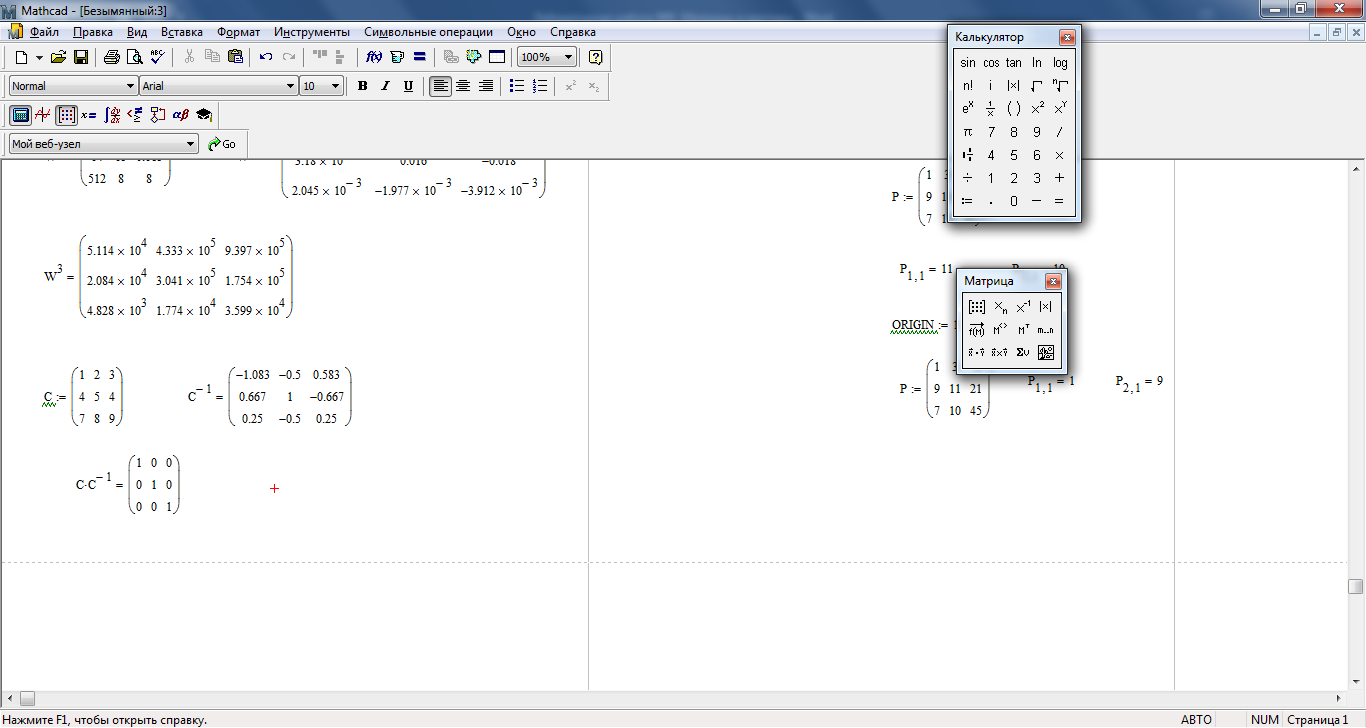 Задание 3. Найти скалярное и векторное произведения двух заданных трехэлементных векторов X и Y: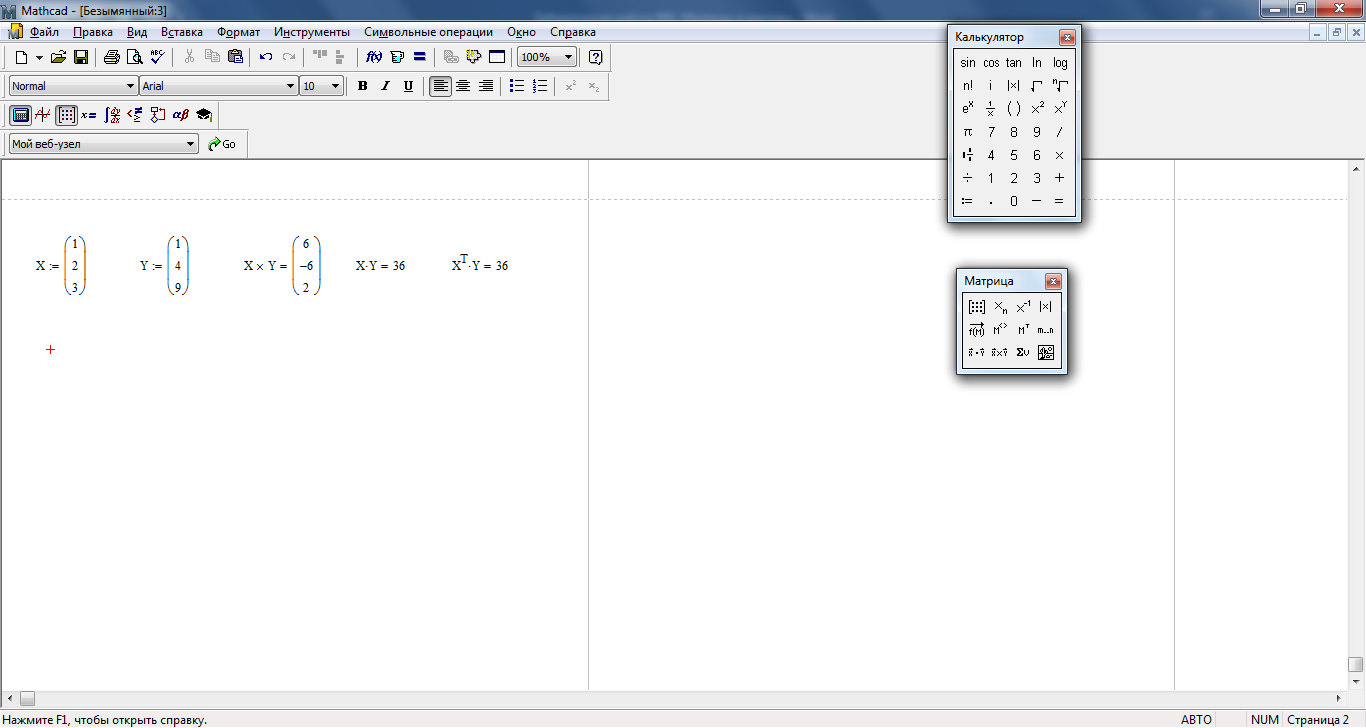 Лабораторная работа № 1.1Логические операции в матричной форме.Цель: выполнить логические операции в матричной форме.Примеры заданий.Задание 1. Выполнить в матричной форме четыре логические операции: дизъюнкцию, конъюнкцию, исключающее ИЛИ (неравнозначность), инверсию векторов А и В. Объяснить полученные результаты.Лабораторная работа № 1.2Построение двух- и трех-мерных графиков математических функций в MathCAD.Цель:Знакомство с панелью Графики в MathCAD:- изучение способов построения двумерных и трехмерных графиков;- работа с меню форматирования;- построение графиков различных функций.Примеры заданий.Самостоятельно построить график двух функций: y(x)= 2sin2(x) и z(x)=5cos3(x) в пределах 0<= x<= 20.Самостоятельно построить график функции z (x,y) = 3x3 - 4y2 для 0 <= x <= 3, 0<= y <= 4.Постройте график функции на интервале х от − 10 до 10.Лабораторная работа № 2.1Решение алгебраический уравнений в MathCADЦель: Научиться решать линейные алгебраические уравнения в MathCAD:- численное решение систем линейных алгебраических уравнений;- решение систем линейных алгебраических уравнений в матричной форме;- численное решение нелинейных алгебраических уравнений;- решение систем линейных алгебраических уравнений в символьной форме;- решение нелинейных уравнений в символьной форме.Примеры заданий.Самостоятельно решите приведенные ниже системы уравнений:3x+5y-9z+2k-7t=9113x-4y-7z-3k+4t=1219x+y+8z-2k+9t=507x+12y-8z+k+10t=3216x+15y-4z+3k-2t=85Система линейных алгебраических уравнений задана матрицей М коэффициентов и вектором v правых частей. Найти аналитическое решение.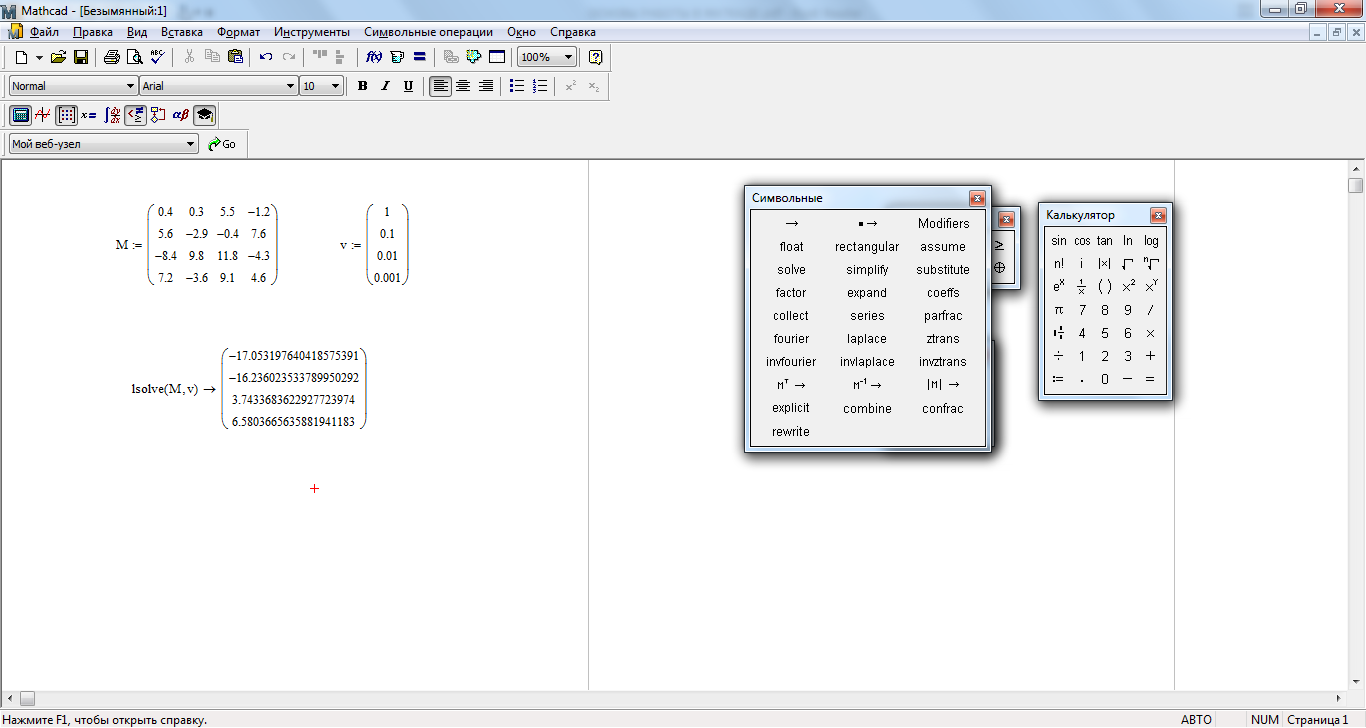 Лабораторная работа № 2.2Дифференцирование и интегрирование в MathCADЦель: научиться производить дифференцирование и интегрирование в MathCAD.Примеры заданий.Найти самостоятельно первую, вторую и третью производные для функций:y = 7x15 + 9x 4 + 5x + 8y = 3x + 10x 2Вычислить самостоятельно нижеприведенные интегралыПрактическое задание № 2.1Решение дифференциальных уравненийЦель: освоить методы решения обыкновенных дифференциальных уравнений в MathcadПримеры заданий.Используя встроенную функцию odesolve решить следующее нелинейное обыкновенное дифференциальное уравнение второго порядка с нулевыми начальными условиями:100y``+10(y`)2+101y=50Решить самостоятельно приведенные ниже системы уравнений первого порядка:Решить в MathCAD дифференциальное уравнение второго порядкаT2 d2 y/dt2 + ξ T dy/dt +y =0,при начальных условиях t0=0, y(t0) =1, dy/dt (t0) =0 и заданных значениях параметров Т=10, ξ =0.5.Практическое задание № 3.1Основные методы исследования моделей. Расчет идентификационных моделей объекта управленияПрактическое задание № 3.2Разработка алгоритма исследования математических моделей объектов и систем управления. Оценка адекватности моделиПрактическое задание № 3.3Программные средства моделирования и исследования моделей.Лабораторная работа № 3.1Аппроксимация и обработка наблюдений. Построение законов распределения случайных величинЦель: познакомится с методами аппроксимации функций в MathCAD. Научиться использовать методы расчета статистических функций и анализа данных.Примеры заданий.Вычислить корреляционный момент и коэффициент корреляции по заданным реализациям случайных величин x, y и z, w.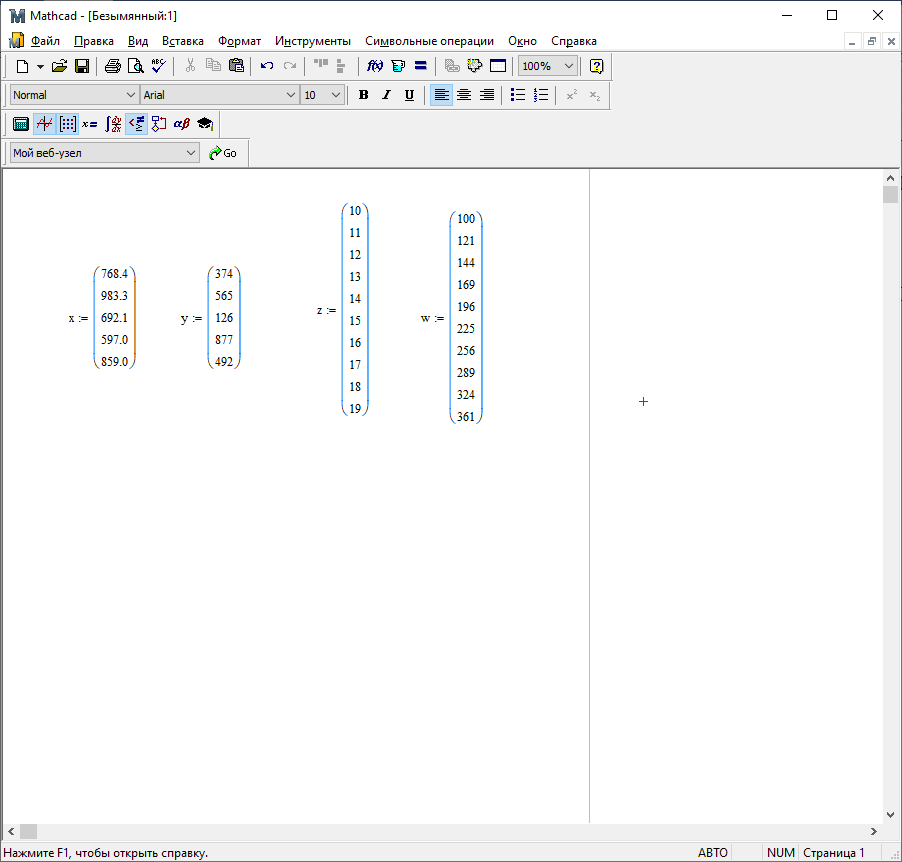 По заданным реализациям случайной величины х построить ее гистограмму. Произведено 500 наблюдений. Результаты наблюдений сведены в статистический ряд:По заданным результатам наблюдений построить график нормального закона распределения. Выражение для нормального закона распределения имеет вид:f(x)=Построить закон z-распределения Фишера.Распределением Фишера с “d1” и “d2” степенями свободы называется распределение F(χ), где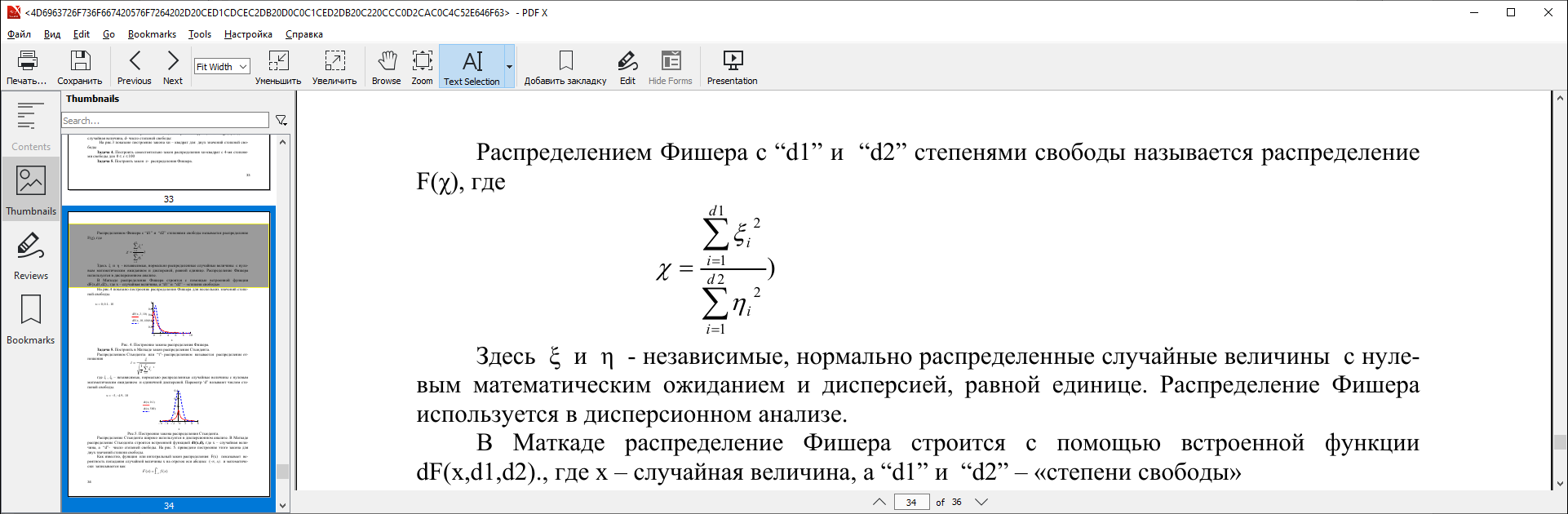 Контрольная работа по разделу «Основные сведения о системах управления и типах моделей»Содержание задания:Вычислить n значений функции в заданном диапазоне изменения аргумента х и трех значений коэффициента а.Вывести на экран таблицы значений аргумента и функции.Построить графики заданной функции.Вариант 1 Вариант 2 Контрольная работа по разделу «Методы построения моделей»Содержание задания:Найти все действительные корни двух нелинейных уравнений. При решении одного из нелинейных уравнений использовать функцию Find, при решении другого Root.Решить систему линейных уравнений, используя: 1) оператор Given и функцию Find, 2) матричным способом, 3) аналитическим способом. Начальные значения корней принять равными нулю.Вариант 1Вариант 2Контрольная работа по разделу «Исследование математических моделей»Содержание задания:Ввести матрицы U и V.Выполнить заданные действия над матрицами.Вывести на экран значения заданных элементов матрицы, при условии, что счет номеров элементов начинается с 1.Транспонировать матрицу V.Вывести на экран третий столбец матрицы U и вторую строку матрицы V.Найти значение определителя матрицы U.Найти U-1 сделать проверку.Найти матрицу W из условия: U*W=V. Сделать проверку результата.Решить систему уравнений матричным способом.Вариант 1Вариант 2 Итоговая контрольная работаЗадание 1. Произвести расчет при х = 1.2; a = 3.4; b = 6.7Задание 2. Произвести расчет при m= 8, n= 5 и p= 10Задание 3. Вычислить определенный интегралНаименование оценочного средства (контрольно-оценочного мероприятия)Критерии оцениванияШкалы оцениванияШкалы оцениванияНаименование оценочного средства (контрольно-оценочного мероприятия)Критерии оценивания100-балльная системаПятибалльная системаКонтрольная работаРабота выполнена полностью. Нет ошибок в логических рассуждениях. Возможно наличие одной неточности или описки, не являющиеся следствием незнания или непонимания учебного материала. Обучающийся показал полный объем знаний, умений в освоении пройденных тем и применение их на практике.5Контрольная работаРабота выполнена полностью, но обоснований шагов решения недостаточно. Допущена одна ошибка или два-три недочета.4Контрольная работаДопущены более одной ошибки или более двух-трех недочетов.3Контрольная работаРабота выполнена не полностью. Допущены грубые ошибки. 2Контрольная работаРабота не выполнена.2Решение практических заданий Обучающийся демонстрирует грамотное решение всех задач, использование правильных методов решения при незначительных вычислительных погрешностях (арифметических ошибках); 5Решение практических заданий Продемонстрировано использование правильных методов при решении задач при наличии существенных ошибок в 1-2 из них; 4Решение практических заданий Обучающийся использует верные методы решения, но правильные ответы в большинстве случаев (в том числе из-за арифметических ошибок) отсутствуют;3Решение практических заданий Обучающимся использованы неверные методы решения, отсутствуют верные ответы.2Форма контроля100-балльная система Пятибалльная системаТекущий контроль:  - практические задания2 – 5 или зачтено/не зачтено - контрольная работа (темы 1-3)2 – 5 или зачтено/не зачтено - итоговая контрольная работа 2 – 5 или зачтено/не зачтеноПромежуточная аттестация (зачет)отличнохорошоудовлетворительнонеудовлетворительнозачтеноне зачтеноИтого за семестр (дисциплину)зачёт отличнохорошоудовлетворительнонеудовлетворительнозачтеноне зачтеноНаименование учебных аудиторий, лабораторий, мастерских, библиотек, спортзалов, помещений для хранения и профилактического обслуживания учебного оборудования и т.п.Оснащенность учебных аудиторий, лабораторий, мастерских, библиотек, спортивных залов, помещений для хранения и профилактического обслуживания учебного оборудования и т.п.119071, г. Москва, Малый Калужский переулок, дом 1119071, г. Москва, Малый Калужский переулок, дом 1аудитории для проведения занятий лекционного типакомплект учебной мебели;технические средства обучения, служащие для представления учебной информации аудитории: ноутбук;проектораудитории для проведения лабораторных занятий, групповых и индивидуальных консультаций, текущего контроля и промежуточной аттестациикомплект учебной мебели; технические средства обучения, служащие для представления учебной информации аудитории: ноутбук,проектор;12 персональных компьютеров.Помещения для самостоятельной работы обучающихсяОснащенность помещений для самостоятельной работы обучающихсячитальный зал библиотеки:компьютерная техника; подключение к сети «Интернет»аудитории для проведения лабораторных занятийкомплект учебной мебели;12 персональных компьютеров.Необходимое оборудованиеПараметрыТехнические требованияПерсональный компьютер/ ноутбук/планшет,камера,микрофон, динамики, доступ в сеть ИнтернетВеб-браузерВерсия программного обеспечения не ниже: Chrome 72, Opera 59, Firefox 66, Edge 79, Яндекс.Браузер 19.3Персональный компьютер/ ноутбук/планшет,камера,микрофон, динамики, доступ в сеть ИнтернетОперационная системаВерсия программного обеспечения не ниже: Windows 7, macOS 10.12 «Sierra», LinuxПерсональный компьютер/ ноутбук/планшет,камера,микрофон, динамики, доступ в сеть ИнтернетВеб-камера640х480, 15 кадров/сПерсональный компьютер/ ноутбук/планшет,камера,микрофон, динамики, доступ в сеть ИнтернетМикрофонлюбойПерсональный компьютер/ ноутбук/планшет,камера,микрофон, динамики, доступ в сеть ИнтернетДинамики (колонки или наушники)любыеПерсональный компьютер/ ноутбук/планшет,камера,микрофон, динамики, доступ в сеть ИнтернетСеть (интернет)Постоянная скорость не менее 192 кБит/с№ п/пАвтор(ы)Наименование изданияВид издания (учебник, УП, МП и др.)ИздательствоГодизданияАдрес сайта ЭБСили электронного ресурса (заполняется для изданий в электронном виде)Количество экземпляров в библиотеке Университета10.1 Основная литература, в том числе электронные издания10.1 Основная литература, в том числе электронные издания10.1 Основная литература, в том числе электронные издания10.1 Основная литература, в том числе электронные издания10.1 Основная литература, в том числе электронные издания10.1 Основная литература, в том числе электронные издания10.1 Основная литература, в том числе электронные издания10.1 Основная литература, в том числе электронные издания1Севостьянов П. А.Математическое и компьютерное моделирование в задачах и примерахУчебное пособие М. : РГУ им. А. Н. Косыгина2020http://biblio.kosygin-rgu.ru302Бурьков Д.В., Волощенко Ю.П.Математическое и имитационное моделирование электротехнических и робототехнических системУчебное пособиеИздательство Южный федеральный университет2020https://znanium.com/catalog/document?id=37499410.2 Дополнительная литература, в том числе электронные издания 10.2 Дополнительная литература, в том числе электронные издания 10.2 Дополнительная литература, в том числе электронные издания 10.2 Дополнительная литература, в том числе электронные издания 10.2 Дополнительная литература, в том числе электронные издания 10.2 Дополнительная литература, в том числе электронные издания 10.2 Дополнительная литература, в том числе электронные издания 10.2 Дополнительная литература, в том числе электронные издания 1Трофимов В.В., Барабанова М.И., Кияев В.И., Трофимова Е.В.Информационные системы и цифровые технологии: Часть 1. 2021 г. 253 с.Учебное пособиеМ.: Инфра-М.2021https://znanium.com/read?id=3757392Решетникова Г.Н.Адаптивные системыУчебное пособиеИздательство Томск. ГУ2016https://znanium.com/catalog/document?id=3779203Карманов Ф.И., Острейковский В.А.Статистические методы обработки экспериментальных данных с использованием пакета MathCadУчебное пособиеМ: Издательство: КУРС2019https://znanium.com/catalog/document?id=35556110.3 Методические материалы (указания, рекомендации по освоению дисциплины (модуля) авторов РГУ им. А. Н. Косыгина)10.3 Методические материалы (указания, рекомендации по освоению дисциплины (модуля) авторов РГУ им. А. Н. Косыгина)10.3 Методические материалы (указания, рекомендации по освоению дисциплины (модуля) авторов РГУ им. А. Н. Косыгина)10.3 Методические материалы (указания, рекомендации по освоению дисциплины (модуля) авторов РГУ им. А. Н. Косыгина)10.3 Методические материалы (указания, рекомендации по освоению дисциплины (модуля) авторов РГУ им. А. Н. Косыгина)10.3 Методические материалы (указания, рекомендации по освоению дисциплины (модуля) авторов РГУ им. А. Н. Косыгина)10.3 Методические материалы (указания, рекомендации по освоению дисциплины (модуля) авторов РГУ им. А. Н. Косыгина)10.3 Методические материалы (указания, рекомендации по освоению дисциплины (модуля) авторов РГУ им. А. Н. Косыгина)1Власенко О.М.Автоматизация технологических процессовМетодические указанияМ.: РГУ им. А.Н. Косыгина2018Утверждено на заседании кафедры, протокол № 3 от 19.09.2018 г.30№ ппЭлектронные учебные издания, электронные образовательные ресурсыЭБС «Лань» http://www.e.lanbook.com/«Znanium.com» научно-издательского центра «Инфра-М»http://znanium.com/ Электронные издания «РГУ им. А.Н. Косыгина» на платформе ЭБС «Znanium.com» http://znanium.com/Электронные ресурсы компании ЦИТМ Экспонента https://exponenta.ru/Профессиональные базы данных, информационные справочные системыЭнциклопедия АСУ ТП. https://www.bookasutp.ru/Всероссийская патентно-техническая библиотека https://www1.fips.ru/about/vptb-otdelenie-vserossiyskaya-patentno-tekhnicheskaya-biblioteka/index.phpНаукометрическая база данных Scopus  https://www.scopus.com/home.uriНаукометрическая база данных Web of Science https://access.clarivate.com/Российская государственная библиотека https://www.rsl.ru/Поисковая система PatSearchНациональная электронная библиотека (НЭБ)№п/пПрограммное обеспечениеРеквизиты подтверждающего документа/ Свободно распространяемоеWindows 10 Pro, MS Office 2019 контракт № 18-ЭА-44-19 от 20.05.2019PrototypingSketchUp: 3D modeling for everyoneконтракт № 18-ЭА-44-19 от 20.05.2019Программное обеспечение Matlab R2019aконтракт № 18-ЭА-44-19 от 20.05.2019Программное обеспечение Mathcad Prime 6.0контракт № 18-ЭА-44-19 от 20.05.2019№ ппгод обновления РПДхарактер изменений/обновлений с указанием разделаномер протокола и дата заседания кафедры